УВЕДОМЛЕНИЕАдминистрация МО «Усть-Коксинский район» уведомляет о возможности оказании имущественной поддержке  субъектам малого и среднего предпринимательства и самозанятым гражданам в виде предоставления муниципальной преференции с местоположением: с. Усть-Кокса, ул. Совхозная, 25 А, Нежилое здание площадью 543,7 кв.м. земельный участок с кадастровым номером 04:08:010103:298 площадью 4414 кв.м.        с. Усть-Кокса, ул. Совхозная, 25 Б, Нежилое здание площадью 562 кв.м. земельный участок с кадастровым номером 04:08:010103:33 площадью 2845 кв.м.Граждане, заинтересованные в предоставлении вышеуказанного имущества вправе в течение семи календарных дней со дня опубликования настоящего  уведомления подавать в администрацию МО «Усть - Коксинский район» заявление о намерении в оказании имущественной поддержке  субъектам малого и среднего предпринимательства и самозанятым гражданам в виде предоставления муниципальной преференции.Заявления подаются в письменной форме заинтересованным лицом лично при наличии документа, удостоверяющего личность, либо уполномоченным представителем заявителя при наличии документа, подтверждающего права (полномочия) представителя, с приложением копий указанных документов, по адресу: Республика Алтай, Усть-Коксинский район, с. Усть-Кокса, ул. Харитошкина, д. 3. Дата окончания приема заявлений: 10.10.2023 г.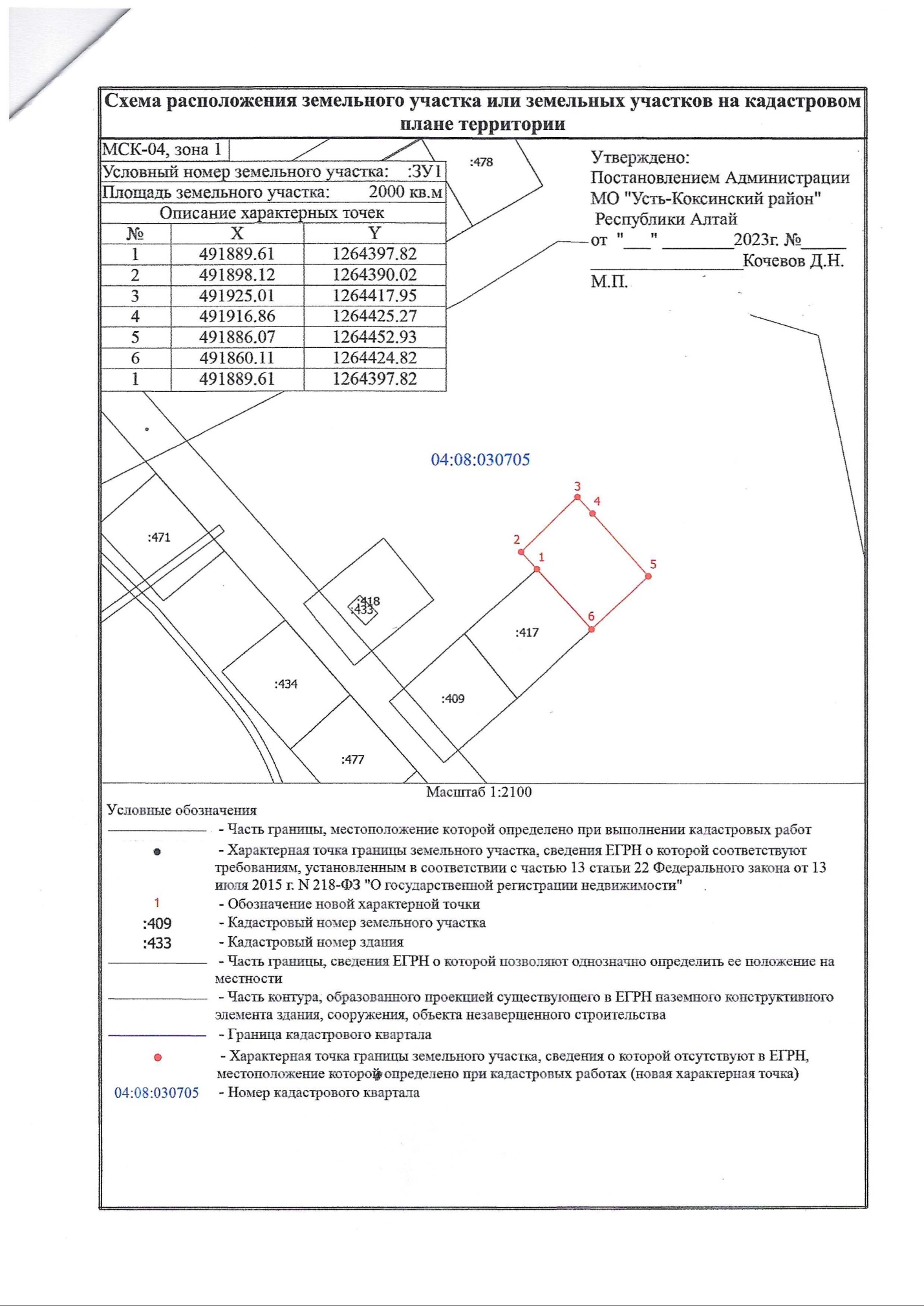 